ПРОЕКТ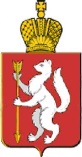 ПРАВИТЕЛЬСТВО СВЕРДЛОВСКОЙ ОБЛАСТИМинистерство социальной политики Свердловской областиПРИКАЗ____________________                                                                                                      № _______г. ЕкатеринбургОб утверждении Административного регламента предоставления территориальными отраслевыми исполнительными органами государственной власти Свердловской области – управлениями социальной политики Министерства социальной политики Свердловской области государственной услуги «Компенсация расходов, связанных с приобретением протезов (кроме зубных, глазных протезов), протезно-ортопедических изделий»В соответствии с Федеральным законом от 27 июля 2010 года № 210-ФЗ «Об рганизации предоставления государственных и муниципальных услуг», постановлением Правительства Свердловской области от 16.11.2011 № 1576-ПП «О разработке и утверждении административных регламентов исполнения государственных функций и административных регламентов предоставления государственных услуг», постановлением Правительства Свердловской области от 20.04.2016 № 273-ПП «О реализации мер социальной поддержки отдельных категорий граждан, проживающих в Свердловской области, по бесплатному обеспечению протезами (кроме зубных, глазных протезов), протезно-ортопедическими изделиями и по компенсации расходов, связанных с приобретением протезов (кроме зубных, глазных протезов), протезно-ортопедических изделий»ПРИКАЗЫВАЮ:1. Утвердить Административный регламент предоставления территориальными отраслевыми исполнительными органами государственной власти Свердловской области – управлениями социальной политики Министерства социальной политики Свердловской области государственной услуги «Компенсация расходов, связанных с приобретением протезов (кроме зубных, глазных протезов), протезно-ортопедических изделий» (прилагается).2. Контроль за исполнением настоящего приказа возложить на Первого заместителя Министра социальной политики Свердловской области Е.Э. Лайковскую.3. Опубликовать настоящий приказ на «Официальном интернет-портале правовой информации Свердловской области (www.pravo.gov66.ru)».Исполняющий обязанности Министра социальной политики Свердловской области                                                                                    А.В. ЗлоказовАдминистративный регламент предоставления территориальными отраслевыми исполнительными органами государственной власти Свердловской области – управлениями социальной политики Министерства социальной политики Свердловской области государственной услуги «Компенсация расходов, связанных с приобретением протезов (кроме зубных, глазных протезов),                           протезно-ортопедических изделий»Раздел 1. Общие положенияПредмет регулирования регламента1. Административный регламент предоставления территориальными отраслевыми исполнительными органами государственной власти Свердловской области – управлениями социальной политики Министерства социальной политики Свердловской области государственной услуги «Компенсация расходов, связанных с приобретением протезов (кроме зубных, глазных протезов), протезно-ортопедических изделий» (далее – административный регламент), устанавливает порядок и стандарт предоставления территориальными отраслевыми исполнительными органами государственной власти Свердловской области – управлениями социальной политики Министерства социальной политики Свердловской области (далее – управление социальной политики) государственной услуги по компенсации расходов, связанных с приобретением протезов (кроме зубных, глазных протезов), протезно-ортопедических изделий (далее – протезно-ортопедические изделия), гражданам, не имеющим группы инвалидности, но по медицинским показаниям нуждающимся                        в протезно-ортопедических изделиях (далее – государственная услуга).2. Административный регламент устанавливает сроки и последовательность административных процедур управления социальной политики, осуществляемых в ходе предоставления государственной услуги, порядок взаимодействия между должностными лицами управления социальной политики, взаимодействия с заявителем и иными органами государственной власти, учреждениями и организациями, участвующими при предоставлении государственной услуги.Круг заявителей3. Заявителями являются проживающие на территории Свердловской области граждане, не имеющие группы инвалидности, но по медицинским показаниям нуждающиеся в протезно-ортопедических изделиях (за исключением лиц, проработавших в тылу в период с 22 июня 1941 года по 9 мая 1945 года не менее шести месяцев, исключая период работы на временно оккупированных территориях СССР, и лиц, награжденных орденами или медалями СССР за самоотверженный труд в период Великой Отечественной войны, и лиц, обеспечение которых протезно-ортопедическими изделиями осуществляется за счет средств федерального бюджета в порядке, установленном Правительством Российской Федерации) (далее – граждане), подавшие заявление о предоставлении компенсации расходов, связанных с приобретением протезно-ортопедических изделий, в управление социальной политики по месту жительства.Требования к порядку информирования о предоставлении государственной услуги4. Информирование заявителей о порядке предоставления государственной услуги осуществляется непосредственно государственными гражданскими служащими Министерства социальной политики Свердловской области и управлений социальной политики при личном приеме и по телефону, а также через Государственное бюджетное учреждение Свердловской области «Многофункциональный центр предоставления государственных и муниципальных услуг» и его филиалы (далее – многофункциональный центр) при условии заключения соглашений о взаимодействии между многофункциональным центром и управлениями социальной политики.5. Информация о месте нахождения, графиках (режиме) работы, номерах контактных телефонов, адресах электронной почты и официальных сайтов Министерства социальной политики Свердловской области и управлений социальной политики размещена в федеральной государственной информационной системе «Единый портал государственных и муниципальных услуг (функций)» (далее – единый портал государственных и муниципальных услуг) и региональной государственной информационной системе «Портал государственных и муниципальных услуг (функций) Свердловской области» (www.66.gosuslugi.ru) (далее – портал государственных и муниципальных услуг Свердловской области), на официальном сайте Министерства социальной политики Свердловской области в сети Интернет (www.msp.midural.ru), на официальных сайтах в сети Интернет и информационных стендах управлений социальной политики, а также на официальном сайте многофункционального центра (www.mfc66.ru).Сведения о месте нахождения управлений социальной политики, справочных телефонах, адресах официальных сайтов и электронных адресах указаны в приложении № 1 к настоящему административному регламенту.6. Вышестоящим органом управлений социальной политики в порядке подчиненности является Министерство социальной политики Свердловской области.Место нахождения Министерства социальной политики Свердловской области: ул. Большакова, д. 105, г. Екатеринбург, 620144. Контактный телефон: 312-00-08, факс: 312-07-00. Код г. Екатеринбурга: 343. Режим работы: ежедневно с 9.00 до 18.00; в пятницу с 9.00 до 17.00; перерыв на обед с 13.00 до 13.48; выходные дни – суббота, воскресенье.Адрес электронной почты (e-mail) Министерства социальной политики Свердловской области: mspso@egov66.ru. Официальный сайт Министерства социальной политики Свердловской области в сети Интернет: www.msp.midural.ru. 7. Многофункциональный центр расположен по адресу: ул. 8 Марта, д. 13, г. Екатеринбург, 620014. Телефон приемной: 8 (343) 354-73-00, факс: 8 (343) 354-73-20. Справочный информационный центр: 8 (343) 354-73-98; 8-800-500-84-14.Режим работы: ежедневно с 08.00 до 20.00 без перерыва на обед. Адрес электронной почты (e-mail): mfc@mfc66.ru. Официальный сайт в сети Интернет, на котором можно получить информацию о месте нахождения многофункционального центра и его филиалов: www.mfc66.ru.8. Информация о порядке предоставления государственной услуги и услуг, которые являются необходимыми и обязательными для предоставления государственной услуги, размещается на едином портале государственных и муниципальных услуг и портале государственных и муниципальных услуг Свердловской области, на официальном сайте Министерства социальной политики Свердловской области в сети Интернет (www.msp.midural.ru), на официальных сайтах в сети Интернет и информационных стендах управлений социальной политики, в средствах массовой информации и информационных материалах (брошюрах, буклетах), а также предоставляется непосредственно государственными гражданскими служащими управлений социальной политики при личном приеме, а также по телефону.9. Основными требованиями к информированию граждан о порядке предоставления государственной услуги и услуг, которые являются необходимыми и обязательными для предоставления государственной услуги, являются достоверность предоставляемой информации, четкость в изложении информации, полнота информирования.10. При общении с гражданами (по телефону или лично) государственные гражданские служащие должны корректно и внимательно относиться к гражданам, не унижая их чести и достоинства. Устное информирование о порядке предоставления государственной услуги должно проводиться с использованием официально-делового стиля речи.Ответ на телефонный звонок должен содержать информацию о наименовании органа, в который позвонил гражданин, фамилии, имени, отчестве и должности работника, принявшего телефонный звонок. При невозможности дать ответ на вопрос гражданина должностное лицо управления социальной политики обязано переадресовать звонок уполномоченному должностному лицу. Должно производиться не более одной переадресации звонка к должностному лицу, который может ответить на вопрос гражданина. Время разговора не должно превышать 10 минут.11. По телефонам предоставляется информация по следующим вопросам:1) сведения о нормативных правовых актах, регулирующих порядок предоставления государственной услуги;2) перечень документов, необходимых для предоставления государственной услуги, и требования, предъявляемые к этим документам;3) сроки предоставления государственной услуги;4) порядок обжалования действий (бездействия) и решений, осуществляемых и принимаемых в ходе предоставления государственной услуги.12. Места получения информации о предоставлении государственной услуги и услуг, которые являются необходимыми и обязательными для предоставления государственной услуги, в управлениях социальной политики оборудуются информационными стендами, на которых размещается следующая информация:извлечения из законодательных и иных нормативных правовых актов, содержащих нормы, регулирующие деятельность по предоставлению государственной услуги;полный текст административного регламента с приложениями (также размещен на официальном сайте Министерства социальной политики Свердловской области в сети Интернет).13. Информирование граждан о порядке предоставления государственной услуги может осуществляться с использованием средств автоинформирования.Раздел 2. Стандарт предоставления государственной услугиНаименование государственной услуги14. Наименование государственной услуги: «Компенсация расходов, связанных с приобретением протезов (кроме зубных, глазных протезов), протезно-ортопедических изделий». Наименование исполнительного органа государственной власти, предоставляющего государственную услугу 15. Государственная услуга предоставляется территориальными отраслевыми исполнительными органами государственной власти Свердловской области – управлениями социальной политики Министерства социальной политики Свердловской области.Наименование органов и организаций, обращение в которые необходимо для предоставления государственной услуги16. При предоставлении государственной услуги в качестве источника получения документов (справок), необходимых для предоставления государственной услуги, могут принимать участие:медицинские организации – для получения медицинского заключения, подтверждающего наличие медицинских показаний для обеспечения                   протезно-ортопедическим изделием;органы исполнительной власти, уполномоченные осуществлять регистрационный учет по месту жительства граждан – для получения сведений о регистрации по месту жительства гражданина и членов его семьи;органы записи актов гражданского состояния (ЗАГС) – для получения свидетельства о рождении;органы Министерства обороны Российской Федерации, органы внутренних дел Российской Федерации, учреждения и органы уголовно-исполнительной системы, Государственной противопожарной службы, таможенные органы Российской Федерации – для получения сведений о получении военнослужащими, сотрудниками органов внутренних дел Российской Федерации, учреждений и органов уголовно-исполнительной системы, Государственной противопожарной службы, таможенных органов Российской Федерации денежного довольствия, дополнительных выплат, носящих постоянный характер, и продовольственного обеспечения, установленных законодательством Российской Федерации, единовременного пособия при увольнении;государственные учреждения службы занятости населения – для получения сведений о выплате пособия по безработице, а также стипендии, получаемой безработным в период профессионального обучения и переобучения;органы, осуществляющие пенсионное обеспечение, – для получения сведений о получении пенсии, ежемесячной доплаты к пенсии, ежемесячной денежной выплаты;органы, осуществляющие назначение и выплату ежемесячного пожизненного содержания судей, – для получения сведений о получении ежемесячного пожизненного содержания судей, вышедших в отставку;органы Федеральной службы судебных приставов – для получения сведений о том, что один из родителей ребенка уклоняется от уплаты алиментов;образовательные организации – для получения документов о получении стипендии, материальной помощи и других денежных выплатах, предусмотренных законодательством об образовании;нотариат – для нотариального удостоверения документов, копий и подписей;государственные органы, органы местного самоуправления либо подведомственные государственным органам или органам местного самоуправления организации, организации-работодатели – для получения справок о доходах, о получении пособия по временной нетрудоспособности, пособия по беременности и родам, единовременного пособия женщинам, вставшим на учет в медицинских организациях в ранние сроки беременности, ежемесячных сумм, выплачиваемых в возмещение вреда, причиненного жизни и здоровью при исполнении трудовых и служебных обязанностей, об алиментах, полученных членами семьи;кредитные организации – для получения документов о суммах доходов, полученных в качестве процентов по банковским вкладам;управления социальной политики – для получения приказа о назначении опекуном или попечителем, сведений о получении ежемесячной денежной компенсации, ежемесячного пособия, ежемесячной денежной выплаты, государственной социальной помощи в виде социального пособия малоимущим семьям и малоимущим одиноко проживающим гражданам, денежных средств на содержание ребенка, находящегося под опекой или попечительством, ежемесячного пособия на ребенка военнослужащего, проходящего военную службу по призыву.17. Запрещается требовать от заявителя осуществления действий, в том числе согласований, необходимых для получения государственной услуги и связанных с обращением в иные государственные органы и организации, за исключением получения услуг, включенных в перечень услуг, которые являются необходимыми и обязательными для предоставления государственных услуг, утвержденный постановлением Правительства Свердловской области.Описание результата предоставления государственной услуги18. Результатом предоставления государственной услуги является принятие управлением социальной политики решения о предоставлении государственной услуги и организация выплаты компенсации расходов, связанных с приобретением протезно-ортопедических изделий (далее – компенсация), гражданину либо родителю (усыновителю) гражданина, не достигшего возраста 18 лет, через организации почтовой связи, кредитные организации либо организации, осуществляющие деятельность по доставке социальных пособий, либо принятие управлением социальной политики решения об отказе в предоставлении государственной услуги.Сроки предоставления государственной услуги19. Решение о предоставлении либо об отказе в предоставлении государственной услуги принимается управлением социальной политики в течение десяти дней со дня регистрации заявления и документов, необходимых для предоставления государственной услуги, либо со дня поступления  сведений, необходимых для предоставления государственной услуги, запрашиваемых в порядке межведомственного взаимодействия, либо со дня представления подлинников или заверенных в установленном порядке копий документов, необходимых для предоставления государственной услуги, в соответствии с частью второй пункта 23 настоящего административного регламента.Выплата компенсации гражданину либо родителю (усыновителю) гражданина, не достигшего возраста 18 лет, осуществляется не позднее 26 числа месяца, следующего за месяцем, в котором принято решение о предоставлении государственной услуги.Перечень нормативных правовых актов, регулирующих отношения, возникающие в связи с предоставлением государственной услуги20. Отношения, возникающие в связи с предоставлением государственной услуги, регулируются:Конституцией Российской Федерации («Российская газета», 1993, 25 декабря, № 237);Федеральным законом от 27 июля 2010 года № 210-ФЗ «Об организации предоставления государственных и муниципальных услуг» («Российская газета», 2010, 30 июля, № 168);Федеральным законом от 06 апреля 2011 года № 63-ФЗ «Об электронной подписи» («Российская газета», 2011, 08 апреля, № 75);постановлением Правительства Российской Федерации от 07.04.2008 № 240 «О порядке обеспечения инвалидов техническими средствами реабилитации и отдельных категорий граждан из числа ветеранов протезами (кроме зубных протезов), протезно-ортопедическими изделиями» («Собрание законодательства Российской Федерации», 2008, № 15, ст. 1550);приказом Министерства здравоохранения и социального развития Российской Федерации от 02.05.2012 № 441н «Об утверждении Порядка выдачи медицинскими организациями справок и медицинских заключений» («Российская газета», 2012, 06 июня, № 127) (далее – приказ Министерства здравоохранения и социального развития Российской Федерации от 02.05.2012 № 441н);приказом Министерства труда и социальной защиты Российской Федерации от 24.05.2013 № 215н «Об утверждении Сроков пользования техническими средствами реабилитации, протезами и протезно-ортопедическими изделиями до их замены» («Российская газета», 2013, 06 сентября, № 199);Законом Свердловской области от 21 ноября 2012 года № 91-ОЗ «Об охране здоровья граждан в Свердловской области» («Областная газета», 2012, 23 ноября, № 511-513);постановлением Правительства Свердловской области                        от 03.07.2008 № 681-ПП «Об утверждении положений о территориальных отраслевых исполнительных органах государственной власти Свердловской области – Управлениях социальной политики Министерства социальной политики Свердловской области в новой редакции» («Собрание законодательства Свердловской области», 2008, № 7-3, ст. 1128);постановлением Правительства Свердловской области от 07.11.2008 № 1164-ПП «Об утверждении Положений о территориальных отраслевых исполнительных органах государственной власти Свердловской области – управлениях социальной политики Министерства социальной политики Свердловской области в новой редакции» («Собрание законодательства Свердловской области», 2008, № 11, ст. 1733);постановлением Правительства Свердловской области     от 27.01.2009 № 46-ПП «О реорганизации территориального отраслевого исполнительного органа государственной власти Свердловской области – Управления социальной защиты населения города Кировграда и утверждении Положения о территориальном отраслевом исполнительном органе государственной власти Свердловской области – Управлении социальной политики Министерства социальной политики Свердловской области по городу Кировграду» («Собрание законодательства Свердловской области», 2009,  № 1-1, ст. 71);постановлением Правительства Свердловской области   от 09.02.2009 № 149-ПП «Об утверждении Положения о территориальном отраслевом исполнительном органе государственной власти Свердловской области – управлении социальной политики Министерства социальной политики Свердловской области по Режевскому району в новой редакции» («Собрание законодательства Свердловской области», 2009, № 2, ст. 167);постановлением Правительства Свердловской области от 16.11.2011 № 1576-ПП «О разработке и утверждении административных регламентов исполнения государственных функций и административных регламентов предоставления государственных услуг» («Областная газета», 2011, 25 ноября, № 441-442);постановлением Правительства Свердловской области от 21.11.2012 № 1305-ПП «Об утверждении Положения об особенностях подачи и рассмотрения жалоб на решения и действия (бездействие) исполнительных органов государственной власти Свердловской области, предоставляющих государственные услуги, и их должностных лиц, государственных гражданских служащих исполнительных органов государственной власти Свердловской области, предоставляющих государственные услуги» («Областная газета», 2012, 29 ноября, № 521-523) (далее – постановление Правительства Свердловской области от 21.11.2012 № 1305-ПП);постановлением Правительства Свердловской области от 25.09.2013 № 1159-ПП «О перечне государственных услуг, предоставляемых органами государственной власти Свердловской области, территориальными государственными внебюджетными фондами Свердловской области и государственном бюджетном учреждении Свердловской области «Многофункциональный центр предоставления государственных и муниципальных услуг» («Областная газета», 2013, 01 октября, № 445-446);постановлением Правительства Свердловской области   от 20.04.2016 № 273-ПП «О реализации мер социальной поддержки отдельных категорий граждан, проживающих в Свердловской области, по бесплатному обеспечению протезами (кроме зубных, глазных протезов), протезно-ортопедическими изделиями и по компенсации расходов, связанных с приобретением протезов (кроме зубных, глазных протезов), протезно-ортопедических изделий» («Областная газета», 2016, 27 апреля, № 74) (далее – постановление Правительства Свердловской области от 20.04.2016 № 273-ПП).Исчерпывающий перечень документов, необходимых в соответствии с нормативными правовыми актами для предоставления государственной услуги и услуг, которые являются необходимыми и обязательными для предоставления государственной услуги, подлежащих представлению заявителем, способы их получения заявителем, порядок их представления21. Для предоставления государственной услуги заявителем подается в управление социальной политики по месту жительства на территории Свердловской области либо в многофункциональный центр заявление о предоставлении компенсации (далее – заявление) по форме согласно приложению к Порядку предоставления мер социальной поддержки отдельных категорий граждан по компенсации расходов, связанных с приобретением протезов (кроме зубных, глазных протезов), протезно-ортопедических изделий (далее – Порядок предоставления компенсации), утвержденному постановлением Правительства Свердловской области от 20.04.2016 № 273-ПП, и предъявляется паспорт или иной документ, удостоверяющий личность.В качестве документа, подтверждающего полномочия представителя, предъявляется доверенность, оформленная и выданная в порядке, предусмотренном гражданским законодательством Российской Федерации.К заявлению прилагаются следующие документы:медицинское заключение, подтверждающее наличие медицинских показаний для обеспечения протезно-ортопедическим изделием, выданное в соответствии с приказом Министерства здравоохранения и социального развития Российской Федерации от 02.05.2012 № 441н;документы, подтверждающие оплату стоимости протезно-ортопедического изделия (приходный кассовый ордер, кассовый и товарный чеки с указанием наименования протезно-ортопедического изделия, его вида и модели и даты приобретения). Для предоставления компенсации расходов, связанных с приобретением сложной ортопедической обуви, дополнительно представляются документы, подтверждающие изготовление сложной ортопедической обуви по индивидуальному заказу (договор, наряд-заказ);свидетельство о рождении ребенка, государственная регистрация рождения которого производилась вне пределов территории Свердловской области;документы (справки), подтверждающие доход каждого члена семьи гражданина, доход одиноко проживающего гражданина за три календарных месяца, предшествующих месяцу подачи заявления о предоставлении компенсации;согласие совершеннолетних членов семьи на обработку персональных данных.Документы, указанные в части третьей настоящего пункта, необходимые для предоставления государственной услуги, прилагаются в подлинниках либо в копиях, заверенных в установленном порядке.22. Для получения документов, необходимых для предоставления государственной услуги, указанных в пункте 21 настоящего административного регламента, заявители лично обращаются в органы государственной власти, учреждения и организации.23. Заявление и документы, необходимые для предоставления государственной услуги, представляются в управление социальной политики посредством личного обращения заявителя либо через многофункциональный центр, а также с использованием информационно-телекоммуникационных технологий, включая использование единого портала государственных и муниципальных услуг, портала государственных и муниципальных услуг Свердловской области, универсальной электронной карты и других средств информационно-телекоммуникационных технологий в случаях и порядке, установленных законодательством Российской Федерации (далее – информационно-телекоммуникационные технологии), в форме электронных документов. В последнем случае заявление и электронная копия (электронный образ) каждого документа должны быть подписаны простой электронной подписью или усиленной квалифицированной электронной подписью.При использовании простой электронной подписи заявление и документы, указанные в пункте 21 настоящего административного регламента, необходимые для предоставления государственной услуги, представляются на бумажном носителе в управление социальной политики в течение пяти дней со дня регистрации заявления в управлении социальной политики.Представление заявления и документов, необходимых для предоставления государственной услуги, в форме электронных документов приравнивается к согласию такого заявителя с обработкой его персональных данных в управлении социальной политики в целях и объеме, необходимых для предоставления государственной услуги.Исчерпывающий перечень документов, необходимых в соответствиис нормативными правовыми актами для предоставления государственной  услуги, которые находятся в распоряжении государственных органов, органов местного самоуправления и иных органов, участвующих в предоставлении государственной услуги, и которые заявитель вправе самостоятельно представить, а также способы их получения заявителями,в том числе в электронной форме, порядок их представления24. Документами (сведениями), необходимыми для предоставления государственной услуги, которые находятся в распоряжении государственных органов, участвующих в предоставлении государственной услуги, являются:сведения о назначении опекуном или попечителем;сведения о регистрации по месту жительства гражданина и членов его семьи, с указанием даты рождения каждого из них и родственных отношений;сведения о государственной регистрации рождения ребенка на территории Свердловской области.Заявитель вправе представить документы, содержащие сведения, указанные в части первой настоящего пункта, по собственной инициативе.Указание на запрет требовать от заявителя представления документов и информации или осуществления действий, представление или осуществление которых не предусмотрено нормативными правовыми актами, регулирующими отношения, возникающие в связи с предоставлением государственной услуги25. Управление социальной политики, предоставляющее государственную услугу, не вправе требовать от заявителя:представления документов и информации или осуществления действий, представление или осуществление которых не предусмотрено нормативными правовыми актами, указанными в пункте 20 настоящего административного регламента;представления документов и информации, которые в соответствии с нормативными правовыми актами Российской Федерации, нормативными правовыми актами Свердловской области и муниципальными правовыми актами находятся в распоряжении государственных органов, предоставляющих государственную услугу, иных государственных органов, органов местного самоуправления и (или) подведомственных государственным органам и органам местного самоуправления организаций, участвующих в предоставлении государственных или муниципальных услуг, за исключением документов, указанных в части шестой статьи 7 Федерального закона от 27 июля 2010 года № 210-ФЗ «Об организации предоставления государственных и муниципальных услуг».Исчерпывающий перечень оснований для отказа в приеме документов, необходимых для предоставления государственной услуги26. Основаниями для отказа в приеме заявления и документов, необходимых для предоставления государственной услуги, являются случаи:1) заявление подано лицом, не имеющим на это полномочий;2) к заявлению не приложены документы, необходимые для предоставления государственной услуги, указанные в пункте 21 настоящего административного регламента;3) заявление и документы, необходимые для предоставления государственной услуги, направленные в форме электронных документов, не подписаны электронной подписью;4) выявлено несоблюдение установленных законодательством Российской Федерации условий признания действительности усиленной квалифицированной электронной подписи.Исчерпывающий перечень оснований для приостановления или отказа в предоставлении государственной услуги27. Оснований для приостановления предоставления государственной услуги не предусмотрено.28. В предоставлении государственной услуги отказывается в случаях:1) если на день обращения за предоставлением компенсации не истек срок пользования протезно-ортопедическим изделием, за приобретение которого заявителю производилась выплата компенсации в соответствии с Порядком предоставления компенсации, утвержденным постановлением Правительства Свердловской области от 20.04.2016 № 273-ПП;2) если размер среднедушевого дохода семьи (дохода одиноко проживающего гражданина) превышает две величины прожиточного минимума, установленного на душу населения в Свердловской области;3) если расходы на приобретение протезно-ортопедических изделий не подтверждаются представленными документами;4) если в течение пяти дней со дня регистрации заявления в управлении социальной политики, подписанного простой электронной подписью, не представлены документы, необходимые для предоставления государственной услуги, в соответствии с частью второй пункта 23 настоящего административного регламента.Перечень услуг, которые являются необходимыми и обязательными для предоставления государственной услуги, в том числе сведения о документе (документах), выдаваемом (выдаваемых) организациями, участвующими в предоставлении государственной услуги29. Необходимыми и обязательными услугами, включенными в Перечень услуг, которые являются необходимыми и обязательными для предоставления исполнительными органами государственной власти Свердловской области государственных услуг и предоставляются организациями, участвующими в предоставлении государственных услуг, утвержденный постановлением Правительства Свердловской области от 14.09.2011 № 1211-ПП «Об утверждении Перечня услуг, которые являются необходимыми и обязательными для предоставления исполнительными органами государственной власти Свердловской области государственных услуг и предоставляются организациями, участвующими в предоставлении государственных услуг, и Порядка определения размера платы за оказание услуг, которые являются необходимыми и обязательными для предоставления исполнительными органами государственной власти Свердловской области государственных услуг», являются:выдача медицинской организацией документов установленной формы для обеспечения протезно-ортопедическими изделиями;выдача документов, справок, подтверждающих доход семьи.Порядок, размер и основания взимания государственной пошлины или иной платы, взимаемой за предоставление государственной услуги30. Государственная услуга предоставляется без взимания государственной пошлины или иной платы.Порядок, размер и основания взимания платы за предоставление услуг, которые являются необходимыми и обязательными для предоставления государственной услуги, включая информацию о методике расчета размера такой платы31. Услуги, которые являются необходимыми и обязательными для предоставления государственной услуги, предоставляются без взимания платы.Максимальный срок ожидания в очереди при подаче заявления о предоставлении государственной услуги и при получении результата предоставления таких услуг32. В случае личного обращения заявителя в управление социальной политики за предоставлением государственной услуги максимальный срок ожидания в очереди не должен превышать 15 минут.Срок и порядок регистрации запроса заявителя о предоставлении государственной услуги и услуги, предоставляемой организацией, участвующей в предоставлении государственной услуги, в том числе в электронной форме33. Регистрация заявления и документов, необходимых для предоставления государственной услуги, указанных в пункте 21 настоящего административного регламента, осуществляется в день их поступления в управление социальной политики, за исключением случая, указанного в пункте 34 настоящего административного регламента.34. Регистрация заявления и документов, необходимых для предоставления государственной услуги, направленных в форме электронных документов, при отсутствии оснований для отказа в приеме заявления и документов, необходимых для предоставления государственной услуги, осуществляется не позднее рабочего дня, следующего за днем подачи заявления в управление социальной политики.35. Процедура регистрации заявления о предоставлении государственной услуги и документов, необходимых для предоставления государственной услуги, осуществляется в порядке, предусмотренном пунктами 46–54 настоящего административного регламента.Требования к помещениям, в которых предоставляются государственная услуга, услуга, предоставляемая организацией, участвующей в предоставлении государственной услуги, к месту ожидания и приема заявителей, размещению и оформлению визуальной, текстовой и мультимедийной информации о порядке предоставления таких услуг36. Требования к помещениям, в которых предоставляется государственная услуга:1) помещения должны соответствовать санитарно-эпидемиологическим правилам и нормативам, правилам противопожарной безопасности;2) в помещениях обеспечивается создание инвалидам следующих условий доступности объектов в соответствии с требованиями, установленными законодательными и иными нормативными правовыми актами:возможность беспрепятственного входа в объекты и выхода из них;возможность самостоятельного передвижения по территории объекта в целях доступа к месту предоставления государственной услуги, в том числе с помощью работников объекта, предоставляющих государственные услуги, ассистивных и вспомогательных технологий, а также сменного кресла-коляски;возможность посадки в транспортное средство и высадки из него перед входом в объект, в том числе с использованием кресла-коляски и, при необходимости, с помощью работников объекта;сопровождение инвалидов, имеющих стойкие нарушения функции зрения и самостоятельного передвижения, по территории объекта;содействие инвалиду при входе в объект и выходе из него, информирование инвалида о доступных маршрутах общественного транспорта;надлежащее размещение носителей информации, необходимой для обеспечения беспрепятственного доступа инвалидов к объектам и государственным услугам, с учетом ограничений их жизнедеятельности, в том числе дублирование необходимой для предоставления государственной услуги звуковой и зрительной информации, а также надписей, знаков и иной текстовой и графической информации знаками, выполненными рельефно-точечным шрифтом Брайля и на контрастном фоне;обеспечение допуска на объект, в котором предоставляются государственные услуги, собаки-проводника при наличии документа, подтверждающего ее специальное обучение;3) помещения должны иметь туалет со свободным доступом в рабочее время;4) помещения должны иметь места для ожидания, информирования, приема заявителей.Места ожидания обеспечиваются стульями, кресельными секциями, скамьями (банкетками);5) места информирования, предназначенные для ознакомления граждан с информационными материалами, оборудуются:информационными стендами или информационными электронными терминалами;столами (стойками) с канцелярскими принадлежностями для оформления документов, стульями.На информационных стендах в помещениях, предназначенных для приема граждан, размещается информация, указанная в пункте 12 настоящего административного регламента.Оформление визуальной, текстовой и мультимедийной информации о порядке предоставления государственной услуги должно соответствовать оптимальному зрительному и слуховому восприятию этой информации заявителями.37. Требования к местам проведения личного приема граждан:рабочее место должностного лица управления социальной политики должно быть оборудовано персональным компьютером с возможностью доступа к справочно-правовым системам, а также к печатающим и копировальным устройствам;должностные лица управления социальной политики, осуществляющие прием, обеспечиваются личным нагрудным бейджем с указанием должности, фамилии, имени и отчества специалиста, участвующего в предоставлении государственной услуги. Личный нагрудный бейдж может быть заменен настольной табличкой с указанием должности, фамилии, имени и отчества специалиста, участвующего в предоставлении государственной услуги;место для приема заявителя должно быть снабжено стулом, иметь место для письма и раскладки документов. В целях обеспечения конфиденциальности сведений о гражданах должностным лицом управления социальной политики одновременно ведется прием только одного гражданина, за исключением случаев коллективного обращения граждан.Показатели доступности и качества государственной услуги, в том числе количество взаимодействий заявителя с должностными лицами при предоставлении государственной услуги и их продолжительность, возможность получения государственной услуги в многофункциональном центре предоставления государственных и муниципальных услуг, возможность получения информации о ходе предоставления государственной услуги, в том числе с использованием информационно-коммуникационных технологий38. Показателями доступности при предоставлении государственной услуги являются:1) возможность получать необходимую информацию и консультации, касающиеся рассмотрения документов, указанных в пунктах 21 и 24 настоящего административного регламента;2) возможность обращения за предоставлением государственной услуги через многофункциональный центр и в электронной форме;3) создание инвалидам следующих условий доступности государственных услуг в соответствии с требованиями, установленными законодательными и иными нормативными правовыми актами:оказание инвалидам помощи, необходимой для получения в доступной для них форме информации о правилах предоставления государственной услуги, в том числе об оформлении необходимых для предоставления государственной услуги документов, о совершении ими других необходимых для предоставления государственной услуги действий;предоставление инвалидам по слуху, при необходимости, государственной услуги с использованием русского жестового языка, включая обеспечение допуска на объект сурдопереводчика, тифлосурдопереводчика;оказание иной необходимой инвалидам помощи в преодолении барьеров, мешающих получению ими государственных услуг наравне с другими лицами;наличие копий документов, объявлений, инструкций о порядке предоставления государственной услуги (в том числе на информационном стенде), выполненных рельефно-точечным шрифтом Брайля и на контрастном фоне, а также аудиоконтура (индукционной системы для слабослышащих).39. Показателями качества предоставления государственной услуги являются:1) удобство и доступность получения информации заявителями о порядке предоставления государственной услуги;2) оперативность вынесения решения по итогам рассмотрения документов, указанных в пунктах 21 и 24 настоящего административного регламента.40. В процессе предоставления государственной услуги заявитель вправе обращаться за получением информации о ходе предоставления государственной услуги в управление социальной политики лично, по почте, через многофункциональный центр либо с использованием информационно-телекоммуникационных технологий.41. При предоставлении государственной услуги взаимодействие заявителя с должностным лицом управления социальной политики осуществляется в следующих случаях:1) устная консультация о порядке и ходе предоставления государственной услуги;2) прием заявления и документов, необходимых для предоставления государственной услуги.В каждом случае заявитель взаимодействует с должностным лицом управления социальной политики один раз.Общая продолжительность взаимодействия заявителя с должностным лицом управления социальной политики при предоставлении государственной услуги не должна превышать 15 минут.42. Многофункциональный центр предоставляет гражданам информацию:1) о местах нахождения и графиках работы управлений социальной политики для предоставления государственной услуги;2) о нормативных правовых актах, регламентирующих предоставление государственной услуги;3) о сроках предоставления государственной услуги;4) о документах, необходимых для предоставления государственной услуги.Информация по указанным вопросам предоставляется:1) по справочному телефону;2) по письменному обращению;3) при личном обращении в многофункциональный центр.Иные требования, в том числе учитывающие особенности предоставления государственной услуги в многофункциональных центрах предоставления государственных и муниципальных услуг и особенности предоставления государственной услуги в электронной форме43. При обращении заявителя за предоставлением государственной услуги в многофункциональный центр заявление и документы, необходимые для предоставления государственной услуги, указанные в части третьей пункта 21 настоящего административного регламента, направляются многофункциональным центром в управление социальной политики. Непосредственное предоставление государственной услуги осуществляется управлением социальной политики.44. Государственная услуга в электронной форме с использованием единого портала государственных и муниципальных услуг и портала государственных и муниципальных услуг Свердловской области предоставляется зарегистрированным пользователям после получения индивидуального кода доступа к подсистеме «Личный кабинет». Физические лица для получения индивидуального кода доступа вводят в информационную систему единого портала государственных и муниципальных услуг, портала государственных и муниципальных услуг Свердловской области следующую информацию: фамилия, имя, отчество заявителя, страховой номер индивидуального лицевого счета застрахованного лица в системе персонифицированного учета Пенсионного фонда Российской Федерации (СНИЛС), адрес электронной почты и номер контактного телефона.На едином портале государственных и муниципальных услуг и на портале государственных и муниципальных услуг Свердловской области предоставлена информация заявителям о порядке предоставления государственной услуги.Заявитель имеет возможность подать заявление в электронной форме путем заполнения на едином портале государственных и муниципальных услуг и портале государственных и муниципальных услуг Свердловской области интерактивной формы запроса и документы, указанные в пунктах 21 и 24 настоящего административного регламента, необходимые для предоставления государственной услуги, в форме электронных документов.Раздел 3. Состав, последовательность и сроки выполнения административных процедур, требования к порядку их выполнения, в том числе особенности выполнения административных процедур в электронной форме, в многофункциональных центрах предоставления государственных и муниципальных услуг45. Последовательность действий при предоставлении заявителю государственной услуги включает в себя следующие административные процедуры:1) прием заявления и документов, необходимых для предоставления государственной услуги, их первичная проверка и регистрация;2) формирование и направление межведомственного запроса в государственные органы, организации, участвующие в предоставлении государственной услуги;3) рассмотрение заявления и документов, необходимых для предоставления государственной услуги;4) принятие решения о предоставлении либо об отказе в предоставлении государственной услуги и направление копии решения заявителю либо в многофункциональный центр в случае подачи заявления через многофункциональный центр;5) организация выплаты компенсации гражданину либо родителю (усыновителю) гражданина, не достигшего возраста 18 лет.Блок-схема предоставления государственной услуги приведена в приложении № 2 к настоящему административному регламенту.Прием заявления и документов, необходимых для предоставления государственной услуги, их первичная проверка и регистрация46. Основанием для начала административной процедуры является обращение заявителя в управление социальной политики либо поступление заявления и документов, необходимых для предоставления государственной услуги, указанных в пункте 21 настоящего административного регламента, в управление социальной политики.47. При личном обращении заявителя либо поступлении заявления и документов, необходимых для предоставления государственной услуги, указанных в пункте 21 настоящего административного регламента, в электронной форме в управление социальной политики лицом, ответственным за выполнение административной процедуры, является должностное лицо управления социальной политики, которое определяется в соответствии с должностными регламентами государственных гражданских служащих, замещающих должности государственной гражданской службы в управлении социальной политики.При обращении заявителя с заявлением и документами, необходимыми для предоставления государственной услуги, указанными в пункте 21 настоящего административного регламента, в многофункциональный центр лицом, ответственным за выполнение административной процедуры, является специалист многофункционального центра.48. Должностное лицо управления социальной политики, ответственное за выполнение административной процедуры:1) проверяет документы, удостоверяющие личность заявителя, свидетельствует своей подписью правильность внесения в заявление паспортных данных заявителя. В случае подачи заявления через представителя заявителя в заявлении указываются фамилия, имя, отчество, почтовый адрес места жительства (места пребывания, фактического проживания) представителя, наименование, номер и серия документа, удостоверяющего личность представителя, сведения об организации, выдавшей документ, удостоверяющий личность представителя, и дате его выдачи, наименование, номер и серия документа, подтверждающего полномочия представителя, сведения об организации, выдавшей документ, подтверждающий полномочия представителя, и дате его выдачи. Указанные сведения подтверждаются подписью представителя заявителя с проставлением даты представления заявления. В случае если заявление подано лицом, не имеющим на это полномочий, отказывает в приеме заявления и документов, необходимых для предоставления государственной услуги, и возвращает заявителю заявление и документы;2) проверяет наличие электронной подписи в заявлении и документах, необходимых для предоставления государственной услуги, направленных в управление социальной политики в форме электронных документов, и в случае если они не подписаны электронной подписью, отказывает в их приеме и направляет заявителю электронное сообщение об отказе в принятии заявления и документов, необходимых для предоставления государственной услуги, не позднее рабочего дня, следующего за днем подачи заявления в управление социальной политики;3) проводит процедуру проверки действительности усиленной квалифицированной электронной подписи, с использованием которой подписан электронный документ (пакет электронных документов), в соответствии с Федеральным законом от 06 апреля 2011 года № 63-ФЗ «Об электронной подписи».В случае если в результате проверки усиленной квалифицированной электронной подписи будет выявлено несоблюдение установленных условий признания ее действительности, в течение трех дней со дня завершения такой проверки принимает решение об отказе в приеме заявления и документов, необходимых для предоставления государственной услуги, и направляет заявителю уведомление об этом в электронной форме с указанием пунктов статьи 11 Федерального закона «Об электронной подписи», которые послужили основанием для принятия указанного решения;4) проводит первичную проверку представленных документов, удостоверяясь, что:тексты документов написаны разборчиво, наименования юридических лиц – без сокращения, с указанием их мест нахождения;фамилии, имена, отчества заявителя написаны полностью;в документах нет подчисток, приписок, зачеркнутых слов и иных неоговоренных исправлений;документы не исполнены карандашом;документы не имеют серьезных повреждений, наличие которых не позволяет однозначно истолковать их содержание.В случае если к заявлению не приложены документы, необходимые для предоставления государственной услуги, указанные в пункте 21 настоящего административного регламента, отказывает в приеме заявления и документов, необходимых для предоставления государственной услуги, и возвращает их заявителю;5) принимает подлинники документов, необходимых для предоставления государственной услуги;6) снимает копии с подлинников документов, необходимых для предоставления государственной услуги, проставляет заверительную надпись, свою должность, личную подпись с ее расшифровкой и дату заверения, подлинники возвращает заявителю;7) проверяет по базе данных получателей пособий и компенсаций, имело ли место обращение заявителя ранее, проставляет соответствующую отметку на заявлении;8) регистрирует заявление в Журнале регистрации заявлений на осуществление социальных выплат (далее – Журнал) (приложение № 3) в день подачи заявления заявителем лично либо не позднее рабочего дня, следующего за днем подачи заявления и документов, необходимых для предоставления государственной услуги, в управление социальной политики, в форме электронных документов;9) в случае личного обращения заявителя выдает расписку-уведомление, в которой указывается количество принятых документов, регистрационный номер заявления, фамилия и подпись специалиста, принявшего заявление, а в случае принятия заявления в электронной форме – направляет заявителю электронное сообщение о его принятии не позднее рабочего дня, следующего за днем подачи заявления в управление социальной политики и о необходимости в течение пяти рабочих дней со дня регистрации заявления в управлении социальной политики предъявить паспорт или иной документ, удостоверяющий личность, и представить подлинники или заверенные в установленном порядке копии документов, указанных в пункте 21 настоящего административного регламента.49. При подаче заявления и документов, необходимых для предоставления государственной услуги, указанных в пункте 21 настоящего административного регламента, в форме электронных документов с использованием единого портала государственных и муниципальных услуг или портала государственных и муниципальных услуг Свердловской области заявитель получает сообщения о ходе выполнения запроса о предоставлении государственной услуги в личный кабинет заявителя на едином портале государственных и муниципальных услуг или портале государственных и муниципальных услуг Свердловской области.50. Специалист многофункционального центра, ответственный за выполнение административной процедуры:1) принимает заявление и документы, необходимые для предоставления государственной услуги (при отсутствии оснований для отказа в приеме документов, указанных в пункте 26 настоящего административного регламента);2) выдает в день обращения расписку о приеме заявления и документов, необходимых для предоставления государственной услуги;3) направляет заявление и документы, необходимые для предоставления государственной услуги, в управление социальной политики.51. Днем обращения за предоставлением государственной услуги считается день подачи заявления и документов, необходимых для предоставления государственной услуги, в управление социальной политики, многофункциональный центр либо день их направления в форме электронных документов.52. Критерием принятия решения по приему заявления и документов, необходимых для предоставления государственной услуги, является отсутствие оснований для отказа в приеме заявления и документов, необходимых для предоставления государственной услуги.53. Общий максимальный срок выполнения административной процедуры:1) в случае личного обращения заявителя не может превышать 15 минут:2) в случае подачи заявления и документов, необходимых для предоставления государственной услуги, в форме электронных документов не может превышать одного рабочего дня, следующего за днем подачи заявления и документов, необходимых для предоставления государственной услуги, в управление социальной политики.54. Результатом административной процедуры является регистрация поступившего заявления и документов, необходимых для предоставления государственной услуги, в Журнале либо отказ в приеме заявления и документов, необходимых для предоставления государственной услуги.Формирование и направление межведомственного запроса в государственные органы, организации, участвующие в предоставлении государственной услуги55. Основанием для начала выполнения административной процедуры является регистрация поступившего заявления и документов, необходимых для предоставления государственной услуги, указанных в пункте 21 настоящего административного регламента, в Журнале и непредставление заявителем документов, указанных в пункте 24 настоящего административного регламента.56. Должностные лица, ответственные за выполнение административной процедуры, определяются в соответствии с должностными регламентами государственных гражданских служащих, замещающих должности государственной гражданской службы в управлении социальной политики.57. Должностное лицо управления социальной политики, ответственное за формирование и направление межведомственного запроса, направляет запрос, содержащий перечень необходимых сведений, в форме электронного документа с использованием единой системы межведомственного электронного взаимодействия, а при отсутствии доступа к этой системе – на бумажном носителе с соблюдением требований законодательства Российской Федерации в области персональных данных, в течение двух рабочих дней со дня приема заявления и документов, необходимых для предоставления государственной услуги, о представлении:сведений о назначении опекуном или попечителем – в органы опеки и попечительства;сведений о регистрации по месту жительства гражданина и членов его семьи, с указанием даты рождения каждого из них и родственных отношений, – в органы регистрационного учета (федеральные органы исполнительной власти, уполномоченные осуществлять регистрационный учет по месту жительства граждан);сведений о государственной регистрации рождения ребенка на территории Свердловской области – в органы записи актов гражданского состояния.58. Критериями принятия решения о формировании и направлении межведомственного запроса являются регистрация поступившего заявления и документов, необходимых для предоставления государственной услуги, в Журнале и непредставление заявителем документов, содержащих сведения, указанные в пункте 24 настоящего административного регламента.59. Общий максимальный срок выполнения административной процедуры не может превышать срока, указанного в пункте 57 настоящего административного регламента.60. Результатом административной процедуры является направление межведомственного запроса в государственные органы, участвующие в межведомственном взаимодействии.Рассмотрение заявления и документов, необходимых для предоставления государственной услуги61. Основанием для начала административной процедуры являются зарегистрированные в управлении социальной политики заявление и документы, необходимые для предоставления государственной услуги, а также документы, полученные в порядке межведомственного взаимодействия.62. Должностное лицо управления социальной политики, ответственное за выполнение административной процедуры, определяется в соответствии с должностными регламентами государственных гражданских служащих, замещающих должности государственной гражданской службы в управлении социальной политики.Должностное лицо управления социальной политики, ответственное за выполнение административной процедуры:1) проверяет соответствие представленных заявления и документов, необходимых для предоставления государственной услуги, требованиям законодательства о порядке предоставления государственной услуги;2) готовит проект решения о предоставлении либо об отказе в предоставлении государственной услуги;3) передает подготовленный проект решения о предоставлении либо об отказе в предоставлении государственной услуги для проверки должностному лицу, осуществляющему контрольные функции;4) передает документы, необходимые для предоставления государственной услуги, по которым осуществлялся контроль, на рассмотрение начальнику управления социальной политики или уполномоченному им лицу для рассмотрения и вынесения решения о предоставлении либо об отказе в предоставлении государственной услуги.63. Административная процедура выполняется в течение трех рабочих дней.64. Критерием рассмотрения заявления и документов, необходимых для предоставления государственной услуги, являются зарегистрированные в управлении социальной политики заявление и документы, необходимые для предоставления государственной услуги, а также документы, полученные в порядке межведомственного взаимодействия.65. Результатом административной процедуры является передача начальнику управления социальной политики или уполномоченному им лицу проекта решения о предоставлении либо об отказе в предоставлении государственной услуги.Принятие решения о предоставлении либо об отказе в предоставлении государственной услуги и направление копии решения заявителю либо в многофункциональный центр в случае подачи заявления через многофункциональный центр66. Основанием для начала выполнения административной процедуры является передача проекта решения о предоставлении либо об отказе в предоставлении государственной услуги начальнику управления социальной политики или уполномоченному им лицу.67. Должностным лицом, ответственным за выполнение административного действия – принятие решения о предоставлении либо об отказе в предоставлении государственной услуги, является начальник управления социальной политики или уполномоченное им лицо.Должностное лицо, ответственное за выполнение административного действия – направление копии решения заявителю либо в многофункциональный центр в случае подачи заявления через многофункциональный центр, определяется в соответствии с должностными регламентами государственных гражданских служащих, замещающих должности государственной гражданской службы в управлении социальной политики.68. Начальник управления социальной политики или уполномоченное им лицо в течение одного рабочего дня:рассматривает представленные специалистом документы;принимает решение о предоставлении государственной услуги либо об отказе в предоставлении государственной услуги, что свидетельствуется его подписью в решении, и заверяется печатью управления социальной политики.69. Сведения о принятом решении вносятся в Журнал в день принятия решения.70. Должностное лицо, ответственное за выполнение административного действия – направление копии решения заявителю либо в многофункциональный центр в случае подачи заявления через многофункциональный центр, направляет копию решения о предоставлении либо об отказе в предоставлении государственной услуги заявителю либо в многофункциональный центр (в случае подачи заявления через многофункциональный центр) в течение пяти рабочих дней с даты принятия решения способом, позволяющим подтвердить факт и дату направления.При подаче заявления в форме электронного документа копия решения о предоставлении либо об отказе в предоставлении государственной услуги направляется заявителю в форме электронного документа.При подаче заявления и документов, необходимых для предоставления государственной услуги, в форме электронных документов с использованием единого портала государственных и муниципальных услуг или портала государственных и муниципальных услуг Свердловской области, копия решения о предоставлении либо об отказе в предоставлении государственной услуги направляется в личный кабинет заявителя на едином портале государственных и муниципальных услуг или портале государственных и муниципальных услуг Свердловской области. По выбору заявителя дополнительно копия решения направляется (вручается) заявителю лично, по почте, в электронной форме.71. Общий максимальный срок выполнения административной процедуры не должен превышать шести дней.72. Критерием принятия решения о предоставлении либо об отказе в предоставлении государственной услуги и направления копии решения заявителю либо в многофункциональный центр в случае подачи заявления через многофункциональный центр является получение проекта решения о предоставлении либо об отказе в предоставлении государственной услуги начальником управления социальной политики или уполномоченным им лицом.73. Результатом административной процедуры является принятие начальником управления социальной политики или уполномоченным им лицом решения о предоставлении либо об отказе в предоставлении государственной услуги и направление копии решения заявителю либо в многофункциональный центр в случае подачи заявления через многофункциональный центр.Организация выплаты компенсации гражданину либо родителю (усыновителю) гражданина, не достигшего возраста 18 лет74. Основанием для начала административной процедуры является принятие начальником управления социальной политики или уполномоченным им лицом решения о предоставлении государственной услуги.75. Должностные лица, ответственные за выполнение административной процедуры, определяются в соответствии с должностными регламентами государственных гражданских служащих, замещающих должности государственной гражданской службы в управлении социальной политики.76. После принятия решения о предоставлении государственной услуги должностное лицо управления социальной политики:1) вносит в базу данных получателей информацию о способе выплаты компенсации по выбору заявителя через организации почтовой связи, кредитные организации либо иные организации, осуществляющие деятельность по доставке социальных пособий;2) начисляет суммы компенсации к выплате в базе данных получателей.Уведомление заявителя по результатам данной процедуры нормативными правовыми актами не установлено.77. Общий максимальный срок выполнения административной процедуры не должен превышать одного рабочего дня.78. Критерием организации выплаты компенсации гражданину либо родителю (усыновителю) гражданина, не достигшего возраста 18 лет, является принятие начальником управления социальной политики или уполномоченным им лицом решения о предоставлении государственной услуги.79. Результатом административной процедуры является внесение в базу данных получателей информации, необходимой для выплаты компенсации через организации почтовой связи, кредитные организации либо организации, осуществляющие деятельность по доставке социальных пособий.Раздел 4. Формы контроля за предоставлением государственной услугиПорядок осуществления текущего контроля за соблюдением и исполнением ответственными должностными лицами положений административного регламента и иных нормативных правовых актов, устанавливающих требования к предоставлению государственной услуги, а также принятием ими решений80. Текущий контроль за соблюдением положений настоящего административного регламента и нормативных правовых актов, перечисленных в пункте 20 настоящего административного регламента, осуществляется должностными лицами управления социальной политики, ответственными за организацию работы по предоставлению государственной услуги.81. Перечень должностных лиц, осуществляющих текущий контроль, устанавливается приказами начальника управления социальной политики, положениями о структурных подразделениях, должностными регламентами и должностными инструкциями.82. Периодичность осуществления текущего контроля устанавливается начальником управления социальной политики либо его заместителем, ответственным за организацию работы по предоставлению государственной услуги.Лицами, указанными в пункте 80 настоящего административного регламента, текущий контроль осуществляется путем проведения проверок соблюдения и исполнения специалистами управления социальной политики положений настоящего административного регламента, положений нормативных правовых актов, указанных в пункте 20 настоящего административного регламента.83. Текущий контроль за соблюдением специалистами многофункционального центра последовательности действий, определенных административными процедурами настоящего административного регламента, осуществляется руководителем соответствующего структурного подразделения многофункционального центра.Порядок и периодичность осуществления плановых и внеплановых проверок полноты и качества предоставления государственной услуги, в том числе порядок и формы контроля за полнотой и качеством предоставления государственной услуги84. Контроль за полнотой и качеством предоставления государственной услуги включает в себя проведение проверок, выявление и устранение нарушений прав заявителей, рассмотрение, принятие решений и подготовку ответов на обращения заявителей, содержащие жалобы на действия (бездействие) специалистов управления социальной политики.Периодичность осуществления проверок полноты и качества предоставления государственной услуги устанавливается начальником управления социальной политики либо его заместителем, ответственным за организацию работы по предоставлению государственных услуг.85. Проверки полноты и качества предоставления государственных услуг осуществляются на основании индивидуальных правовых актов (приказов), издаваемых начальником управления социальной политики либо его заместителем, ответственным за организацию работы по предоставлению государственных услуг.Периодичность проведения проверок может носить плановый характер (осуществляться на основании полугодовых или годовых планов работы) и внеплановый характер (по конкретному обращению заявителя).Результаты проверок оформляются в виде акта, в котором отмечаются выявленные недостатки и даются предложения по их устранению.Ответственность должностных лиц исполнительного органа государственной власти Свердловской области за решения и действия (бездействие), принимаемые (осуществляемые) ими в ходе предоставления государственной услуги86. По результатам проведенных проверок в случае выявления нарушений прав граждан виновные лица привлекаются к ответственности в порядке, установленном законодательством Российской Федерации.87. Должностные лица управления социальной политики, ответственные за осуществление административных процедур по предоставлению государственных услуг, несут установленную законодательством Российской Федерации ответственность за решения и действия (бездействие), принимаемые (осуществляемые) в ходе предоставления государственной услуги.Положения, характеризующие требования к порядку и формам контроля за предоставлением государственной услуги, в том числе со стороны граждан, их объединений и организаций88. Контроль за предоставлением государственной услуги осуществляется в форме контроля за соблюдением последовательности действий, определенных административными процедурами по предоставлению государственной услуги, и принятием решений должностными лицами, путем проведения проверок соблюдения и исполнения должностными лицами управления социальной политики нормативных правовых актов, а также положений настоящего административного регламента.Проверки также могут проводиться по конкретной жалобе заявителя или организации.Раздел 5. Досудебный (внесудебный) порядок обжалования решений и действий (бездействия) управления социальной политики, а также его должностных лицИнформация для заявителя о его праве на досудебное (внесудебное) обжалование действий (бездействия) и решений, осуществляемых (принятых) в ходе предоставления государственной услуги89. Заявитель вправе обжаловать решения, принятые в ходе предоставления государственной услуги (на любом этапе), действия (бездействие) управления социальной политики, его должностных лиц, государственных гражданских служащих управления социальной политики, предоставляющего государственную услугу, многофункционального центра, участвующего в предоставлении государственной услуги, его специалистов, в досудебном (внесудебном) порядке.Предмет жалобы90. Заявитель может обратиться с жалобой, в том числе в следующих случаях:1) нарушение срока регистрации заявления о предоставлении государственной услуги;2) нарушение срока предоставления государственной услуги;3) требование у заявителя документов, не предусмотренных пунктом 21 настоящего административного регламента, для предоставления государственной услуги;4) отказ в приеме документов, необходимых для предоставления государственной услуги, по основаниям, не предусмотренным пунктом 26 настоящего административного регламента;5) отказ в предоставлении государственной услуги по основаниям, не предусмотренным пунктом 28 настоящего административного регламента;6) затребование у заявителя при предоставлении государственной услуги платы, не предусмотренной пунктом 30 настоящего административного регламента;7) отказ в исправлении допущенных опечаток и ошибок в выданных в результате предоставления государственной услуги документах либо нарушение установленного срока таких исправлений.Предметом жалобы является нарушение порядка предоставления государственной услуги, выразившееся в неправомерных решениях и действиях (бездействии) органа, предоставляющего государственную услугу, его должностных лиц при предоставлении государственной услуги.91. Заявитель, подавший жалобу, несет ответственность в соответствии с законодательством за достоверность сведений, содержащихся в представленной жалобе.Органы государственной власти и должностные лица, которым может быть направлена жалоба92. Уполномоченным на рассмотрение жалобы органом является управление социальной политики в случае обжалования действий (бездействия) должностных лиц управления социальной политики или Министерство социальной политики Свердловской области в случае обжалования решения начальника управления социальной политики.Порядок подачи и рассмотрения жалобы в органе, уполномоченном на рассмотрение жалобы93. Основанием для начала процедуры досудебного (внесудебного) обжалования является регистрация письменной жалобы в органе, уполномоченном на ее рассмотрение.Жалоба, поступившая в письменной форме, подлежит обязательной регистрации не позднее следующего рабочего дня со дня ее поступления с присвоением ей регистрационного номера.94. Время приема жалобы должно совпадать со временем предоставления государственных услуг управлением социальной политики.95. Жалоба должна содержать:1) наименование управления социальной политики, предоставляющего государственную услугу, его должностного лица, ответственного за предоставление государственной услуги, решения и действия (бездействие) которых обжалуются;2) фамилию, имя, отчество (последнее – при наличии), сведения о месте жительства гражданина, а также номер (номера) контактного телефона, адрес (адреса) электронной почты (при наличии) и почтовый адрес, по которым должен быть направлен ответ заявителю;3) сведения об обжалуемых решениях и действиях (бездействии) управления социальной политики, предоставляющего государственную услугу, его должностного лица;4) доводы, на основании которых заявитель не согласен с решением и действием (бездействием) управления социальной политики, предоставляющего государственную услугу, его должностного лица.96. Заявителем могут быть представлены документы (при наличии), подтверждающие его доводы, либо их копии.97. Жалоба может быть подана в управление социальной политики, предоставляющее государственную услугу, или в Министерство социальной политики Свердловской области заявителем либо его уполномоченным представителем в письменной форме, в том числе при личном приеме заявителя или его уполномоченного представителя, или в электронном виде.98. В случае подачи жалобы при личном приеме заявитель представляет документ, удостоверяющий его личность в соответствии с законодательством Российской Федерации.99. В случае если жалоба подается через представителя заявителя, представляется документ, подтверждающий полномочия на осуществление действий от имени заявителя. В качестве документа, подтверждающего полномочия на осуществление действий от имени заявителя, может быть представлена оформленная в соответствии с законодательством Российской Федерации доверенность (для физических и юридических лиц).100. Жалоба в письменной форме может быть направлена по почте.101. В электронном виде жалоба может быть подана заявителем посредством информационно-телекоммуникационной сети Интернет, через официальный сайт управления социальной политики, предоставляющего государственную услугу, официальный сайт Министерства социальной политики Свердловской области (в случае обжалования решения начальника управления социальной политики), единый портал государственных и муниципальных услуг либо портал государственных и муниципальных услуг Свердловской области.При подаче жалобы в электронном виде документы, указанные в пункте 99 настоящего административного регламента, могут быть представлены в форме электронных документов, подписанных электронной подписью, вид которой предусмотрен законодательством Российской Федерации, при этом документ, удостоверяющий личность заявителя, не требуется.102. Жалоба на нарушение порядка предоставления государственной услуги может быть подана заявителем через многофункциональный центр.При поступлении жалобы многофункциональный центр обеспечивает ее передачу в уполномоченный на ее рассмотрение орган в срок не позднее следующего рабочего дня со дня поступления жалобы.103. Жалоба на нарушение порядка предоставления государственной услуги многофункциональным центром рассматривается в соответствии с требованиями Положения об особенностях подачи и рассмотрения жалоб на решения и действия (бездействие) исполнительных органов государственной власти Свердловской области, предоставляющих государственные услуги, и их должностных лиц, государственных гражданских служащих исполнительных органов государственной власти Свердловской области, предоставляющих государственные услуги, утвержденного постановлением Правительства Свердловской области от 21.11.2012 № 1305-ПП, управлением социальной политики, предоставляющим государственную услугу, заключившим соглашение о взаимодействии с данным многофункциональным центром.При этом срок рассмотрения жалобы исчисляется со дня регистрации жалобы в управлении социальной политики.104. В случае если заявителем подана жалоба в управление социальной политики или в Министерство социальной политики Свердловской области, содержащая вопросы, решение которых не входит в их компетенцию, в течение одного рабочего дня со дня ее регистрации жалоба направляется в уполномоченный на ее рассмотрение орган, а заявитель в письменной форме информируется о перенаправлении жалобы.Сроки рассмотрения жалобы105. Жалоба подлежит рассмотрению должностным лицом, наделенным полномочиями по рассмотрению жалоб, в течение пятнадцати рабочих дней со дня ее регистрации, а в случае обжалования отказа управления социальной политики, должностного лица управления социальной политики, предоставляющего государственную услугу, в приеме документов у заявителя либо в исправлении допущенных опечаток и ошибок или в случае обжалования нарушения установленного срока таких исправлений – в течение пяти рабочих дней со дня ее регистрации.Результат рассмотрения жалобы106. Управление социальной политики, предоставляющее государственную услугу, или Министерство социальной политики Свердловской при получении жалобы, в которой содержатся нецензурные либо оскорбительные выражения, угрозы жизни, здоровью и имуществу должностного лица, а также членов его семьи, вправе оставить жалобу без ответа по существу поставленных в ней вопросов и сообщить заявителю, направившему жалобу, о недопустимости злоупотребления правам.107. В случае если текст жалобы не поддается прочтению, ответ на жалобу не дается, и она не подлежит направлению на рассмотрение в уполномоченный на рассмотрение жалобы орган, о чем в течение семи дней со дня регистрации жалобы сообщается заявителю, направившему жалобу, если его фамилия и почтовый адрес поддаются прочтению.108. Управление социальной политики, предоставляющее государственную услугу, или Министерство социальной политики Свердловской области отказывает в удовлетворении жалобы в случаях:1) наличие вступившего в законную силу решения суда по жалобе о том же предмете по тем же основаниям;2) подача жалобы лицом, полномочия которого не подтверждены в порядке, установленном законодательством Российской Федерации;3) наличие решения по жалобе, принятого ранее в соответствии с требованиями Положения об особенностях подачи и рассмотрения жалоб на решения и действия (бездействие) исполнительных органов государственной власти Свердловской области, предоставляющих государственные услуги, и их должностных лиц, государственных гражданских служащих исполнительных органов государственной власти Свердловской области, предоставляющих государственные услуги, утвержденного постановлением Правительства Свердловской области от 21.11.2012 № 1305-ПП, в отношении того же заявителя и по тому же предмету жалобы;4) если по результатам рассмотрения жалобы решения и действия (бездействие) управления социальной политики, предоставляющего государственную услугу, его должностных лиц и государственных гражданских служащих, принятые (осуществленные) в ходе предоставления государственной услуги, признаны правомерными.109. По результатам рассмотрения жалобы принимается одно из следующих решений:1) удовлетворение жалобы, в том числе в форме отмены принятого управлением социальной политики решения, исправления допущенных органом, предоставляющим государственную услугу, опечаток и ошибок в выданных в результате предоставления государственной услуги документах, возврата заявителю денежных средств, взимание которых не предусмотрено нормативными правовыми актами Российской Федерации, Свердловской области, а также в иных формах;2) отказ в удовлетворении жалобы.110. При удовлетворении жалобы управление социальной политики, предоставляющее государственную услугу, или Министерство социальной политики Свердловской области принимает исчерпывающие меры по устранению выявленных нарушений, в том числе по выдаче заявителю результата государственной услуги, не позднее пяти рабочих дней со дня принятия решения.111. В случае установления в ходе или по результатам рассмотрения жалобы признаков состава административного правонарушения или признаков состава преступления должностное лицо, уполномоченное на рассмотрение жалоб, незамедлительно направляет соответствующие материалы в органы прокуратуры.Порядок информирования заявителя о результатах рассмотрения жалобы112. Ответ по результатам рассмотрения жалобы направляется заявителю не позднее дня, следующего за днем принятия решения, в письменной форме.113. По желанию заявителя ответ по результатам рассмотрения жалобы дополнительно направляется не позднее одного дня, следующего за днем принятия решения, в форме электронного документа.114. В ответе по результатам рассмотрения жалобы указываются:1) наименование органа, рассмотревшего жалобу, должность, фамилия, имя, отчество (при наличии) его должностного лица, принявшего решение по жалобе;2) номер и дата, место принятия решения, включая сведения о должностном лице, решение или действия (бездействие) которого обжалуются;3) фамилия, имя, отчество (при наличии) заявителя;4) основания для принятия решения по жалобе;5) принятое по жалобе решение;6) в случае если жалоба признана обоснованной, – сроки устранения выявленных нарушений, в том числе срок предоставления результата государственной услуги;7) сведения о порядке обжалования принятого по жалобе решения.115. Ответ по результатам рассмотрения жалобы подписывается руководителем или заместителем руководителя органа, рассмотревшего жалобу.Порядок обжалования решения по жалобе116. В случае отказа в удовлетворении жалобы принятое по жалобе решение может быть обжаловано в вышестоящий орган и (или) в суд, в порядке, предусмотренном действующим законодательством. Право заявителя на получение информации и документов, необходимых для обоснования и рассмотрения жалобы117. Заявитель имеет право обратиться в управление социальной политики, предоставляющее государственную услугу, за получением информации и документов, необходимых для обоснования и рассмотрения жалобы.Способы информирования заявителей о порядке подачи и рассмотрения жалобы118. Управление социальной политики, предоставляющее государственную услугу заявителю, и многофункциональный центр обеспечивают:1) оснащение мест приема жалоб;2) информирование заявителей о порядке обжалования решений и действий (бездействия) управления социальной политики, предоставляющего государственную услугу, и его должностных лиц, государственных гражданских служащих управления социальной политики, предоставляющего государственную услугу, многофункционального центра, участвующего в предоставлении государственной услуги, его специалистов, посредством размещения информации на стендах в местах предоставления государственной услуги, на их официальных сайтах;3) консультирование заявителей о порядке обжалования решений и действий (бездействия) управления социальной политики, предоставляющего государственную услугу, и его должностных лиц, государственных гражданских служащих управления социальной политики, предоставляющего государственную услугу, многофункционального центра, участвующего в предоставлении государственной услуги, его специалистов, в том числе по телефону, электронной почте, при личном приеме.СВЕДЕНИЯо месте нахождения территориальных управлений социальной политикиБЛОК-СХЕМА предоставления государственной услугиЖУРНАЛрегистрации заявлений на осуществление социальных выплатПояснительная записка к проекту приказа Министерства социальной политики Свердловской области «Об утверждении Административного регламента предоставления территориальными отраслевыми исполнительными органами государственной власти Свердловской области – управлениями социальной политики Министерства социальной политики Свердловской области государственной услуги «Компенсация расходов, связанных с приобретением протезов (кроме зубных, глазных протезов), протезно-ортопедических изделий»Состояние законодательства в данной сфере правового регулированияКонституция Российской Федерации;Федеральный закон от 27 июля 2010 года № 210-ФЗ «Об организации предоставления государственных и муниципальных услуг»;Федеральный закон от 06 апреля 2011 года № 63-ФЗ «Об электронной подписи»;постановление Правительства Российской Федерации от 07.04.2008 № 240 «О порядке обеспечения инвалидов техническими средствами реабилитации и отдельных категорий граждан из числа ветеранов протезами (кроме зубных протезов), протезно-ортопедическими изделиями»;приказ Министерства здравоохранения и социального развития Российской Федерации от 02.05.2012 № 441н «Об утверждении Порядка выдачи медицинскими организациями справок и медицинских заключений»;приказ Министерства труда и социальной защиты Российской Федерации от 24.05.2013 № 215н «Об утверждении Сроков пользования техническими средствами реабилитации, протезами и протезно-ортопедическими изделиями до их замены»;закон Свердловской области от 21 ноября 2012 года № 91-ОЗ «Об охране здоровья граждан в Свердловской области»;постановление Правительства Свердловской области от 03.07.2008 № 681-ПП «Об утверждении положений о территориальных отраслевых исполнительных органах государственной власти Свердловской области – Управлениях социальной политики Министерства социальной политики Свердловской области в новой редакции»;постановление Правительства Свердловской области от 07.11.2008 № 1164-ПП «Об утверждении Положений о территориальных отраслевых исполнительных органах государственной власти Свердловской области – управлениях социальной политики Министерства социальной политики Свердловской области в новой редакции»;постановление Правительства Свердловской области от 27.01.2009 № 46-ПП «О реорганизации территориального отраслевого исполнительного органа государственной власти Свердловской области – Управления социальной защиты населения города Кировграда и утверждении Положения о территориальном отраслевом исполнительном органе государственной власти Свердловской области – Управлении социальной политики Министерства социальной политики Свердловской области по городу Кировграду»;постановление Правительства Свердловской области   от 09.02.2009 № 149-ПП «Об утверждении Положения о территориальном отраслевом исполнительном органе государственной власти Свердловской области – управлении социальной политики Министерства социальной политики Свердловской области по Режевскому району в новой редакции»;постановление Правительства Свердловской области от 16.11.2011 № 1576-ПП «О разработке и утверждении административных регламентов исполнения государственных функций и административных регламентов предоставления государственных услуг»;постановление Правительства Свердловской области от 21.11.2012 № 1305-ПП «Об утверждении Положения об особенностях подачи и рассмотрения жалоб на решения и действия (бездействие) исполнительных органов государственной власти Свердловской области, предоставляющих государственные услуги, и их должностных лиц, государственных гражданских служащих исполнительных органов государственной власти Свердловской области, предоставляющих государственные услуги»;постановление Правительства Свердловской области от 25.09.2013 № 1159-ПП «О перечне государственных услуг, предоставляемых органами государственной власти Свердловской области, территориальными государственными внебюджетными фондами Свердловской области и государственном бюджетном учреждении Свердловской области «Многофункциональный центр предоставления государственных и муниципальных услуг»;постановление Правительства Свердловской области от 20.04.2016 № 273-ПП «О реализации мер социальной поддержки отдельных категорий граждан, проживающих в Свердловской области, по бесплатному обеспечению протезами (кроме зубных, глазных протезов), протезно-ортопедическими изделиями и по компенсации расходов, связанных с приобретением протезов (кроме зубных, глазных протезов), протезно-ортопедических изделий».Обоснование необходимости принятия проекта приказаВ соответствии с Федеральным законом от 27 июля 2010 года № 210-ФЗ «Об организации предоставления государственных и муниципальных услуг», постановлением Правительства Свердловской области от 16.11.2011 № 1576-ПП «О разработке и утверждении административных регламентов исполнения государственных функций и административных регламентов предоставления государственных услуг», постановлением Правительства Свердловской области от 20.04.2016 № 273-ПП «О реализации мер социальной поддержки отдельных категорий граждан, проживающих в Свердловской области, по бесплатному обеспечению протезами (кроме зубных, глазных протезов), протезно-ортопедическими изделиями и по компенсации расходов, связанных с приобретением протезов (кроме зубных, глазных протезов), протезно-ортопедических изделий». Обоснование необходимости представления документовДокументы, необходимые для предоставления государственной услуги «Компенсация расходов, связанных с приобретением протезов (кроме зубных, глазных протезов), протезно-ортопедических изделий» предусмотрены пунктом 5 Порядка предоставления мер социальной поддержки отдельных категорий граждан по компенсации расходов, связанных с приобретением протезов (кроме зубных, глазных протезов), протезно-ортопедических изделий, утвержденного постановлением Правительства Свердловской области от 20.04.2016 № 273-ПП «О реализации мер социальной поддержки отдельных категорий граждан, проживающих в Свердловской области, по бесплатному обеспечению протезами (кроме зубных, глазных протезов), протезно-ортопедическими изделиями и по компенсации расходов, связанных с приобретением протезов (кроме зубных, глазных протезов), протезно-ортопедических изделий».Прогноз социально-экономических и иных последствий реализации проекта приказаНастоящий проект приказа направлен на повышение уровня предоставления государственной услуги «Компенсация расходов, связанных с приобретением протезов (кроме зубных, глазных протезов), протезно-ортопедических изделий», предусматривает оптимизацию (повышение качества) предоставления государственной услуги.Финансово-экономическое обоснование проекта приказаПринятие проекта приказа не требует дополнительного финансирования. Сведения о подготовке проекта приказа с учетом 
методики проведения антикоррупционной экспертизыДанный проект приказа подготовлен с учетом методики проведения антикоррупционной экспертизы нормативных правовых актов и проектов нормативных правовых актов, утвержденной постановлением Правительства Российской Федерации от 26.02.2010 № 96 «Об антикоррупционной экспертизе нормативных правовых актов и проектов нормативных правовых актов».Сведения о подготовке проекта приказа с учетом процедур, 
установленных правовыми актами, регламентирующими 
предмет регулирования постановленияДля данного проекта приказа проведение оценки регулирующего воздействия, общественного обсуждения и иные процедуры не являются обязательными. Настоящим проектом приказа вопросы осуществления предпринимательской и инвестиционной деятельности не затрагиваются.Предложения по подготовке и принятию правовых актов, 
необходимых для реализации принимаемого проекта приказаПодготовка и принятие правовых актов, необходимых для реализации принимаемого проекта приказа не требуется.Перечень документов, прилагаемых 
к проекту приказа, с указанием их реквизитовНе имеется.Начальник отделапо делам инвалидов                                                                              И.В. НовоселоваЖ.М Бахтикиреев(343) 312-00-08 (доб. 048)УТВЕРЖДЕНприказом Министерства социальной политики Свердловской области от ________________   № _________ «Об утверждении Административного регламента предоставления территориальными отраслевыми исполнительными органами государственной власти Свердловской области – управлениями социальной политики Министерства социальной политики Свердловской области государственной услуги «Компенсация расходов, связанных с приобретением протезов (кроме зубных, глазных протезов), протезно-ортопедических изделий»Приложение № 1к Административному регламенту предоставления территориальными отраслевыми исполнительными органами государственной власти Свердловской области – управлениями социальной политики Министерства социальной политики Свердловской области государственной услуги «Компенсация расходов, связанных с приобретением протезов (кроме зубных, глазных протезов), протезно-ортопедических изделий»№ п/пНаименование управления социальной политикиАдресНомер телефонаЭлектронный адресАдрес официального сайта1234561.Управление социальной политики по г. Алапаевску и Алапаевскому району624600, г. Алапаевск, ул. Береговая, 44(34346) 2-61-68Usp01@egov66.ruusp01.msp.midural.ru2.Управление социальной политики по Артемовскому району623785, г. Артемовский, ул. Энергетиков, 15(34363) 2-52-78Usp02@egov66.ruusp02.msp.midural.ru3.Управление социальной политики по г. Асбесту624272, г. Асбест, ул. Московская, 30(34365) 2-06-18Usp03@egov66.ruusp03.msp.midural.ru4.Управление социальной политики по г. Березовскому623700, г. Березовский, ул. Ленина, 73(34369) 4-93-33Usp04@egov66.ruusp04.msp.midural.ru5.Управление социальной политики по Богдановичскому району623530, г. Богданович, ул. Советская, 3(34376) 2-28-07Usp05@egov66.ruusp05.msp.midural.ru6.Управление социальной политики по городам Верхняя Пышма и Среднеуральск624090, г. Верхняя Пышма, ул. Феофанова, 4(34368) 5-40-64Usp06@egov66.ruusp06.msp.midural.ru7.Управление социальной политики по Верхнесалдинскому району624760, г. Верхняя Салда, ул. Воронова, 6/1(34345) 2-25-08Usp07@egov66.ruusp07.msp.midural.ru8.Управление социальной политики по г. Волчанску624940, г. Волчанск, ул. Карпинского, 19а(34383) 5-20-14Usp70@egov66.ruusp70.msp.midural.ru9.Управление социальной политики по Верх-Исетскому району г. Екатеринбурга620077, г. Екатеринбург, ул. Хомякова, 14а(343) 366-47-46Usp28@egov66.ruusp28.msp.midural.ru10.Управление социальной политики по Железнодорожному району г. Екатеринбурга620090, г. Екатеринбург, ул. Седова, 52(343) 366-50-07Usp29@egov66.ruusp29.msp.midural.ru11.Управление социальной политики по Кировскому району г. Екатеринбурга620004, г. Екатеринбург, ул. Генеральская, 6(343) 374-29-96Usp30@egov66.ruusp30.msp.midural.ru12.Управление социальной политики по Ленинскому району г. Екатеринбурга620014, г. Екатеринбург, ул. Шейнкмана, 22(343) 371-52-66Usp31@egov66.ruusp31.msp.midural.ru13.Управление социальной политики по Октябрьскому району г. Екатеринбурга620026, г. Екатеринбург, ул. Розы Люксембург, 52(343) 251-64-34Usp32@egov66.ruusp32.msp.midural.ru14.Управление социальной политики по Орджоникидзевскому району г. Екатеринбурга620017, г. Екатеринбург, ул. Бабушкина, 22(343) 349-38-22Usp33@egov66.ruusp33.msp.midural.ru15.Управление социальной политики по Чкаловскому району г. Екатеринбурга620085, г. Екатеринбург, пер. Автомобильный, 3(343) 217-21-65Usp34@egov66.ruusp34.msp.midural.ru16.Управление социальной политики по г. Заречному624051, г. Заречный, ул. Ленина, 12(34377) 7-11-70Usp67@egov66.ruusp67.msp.midural.ru17.Управление социальной политики по г. Ивделю624590, г. Ивдель, ул. Ворошилова, 4(34386) 2-21-50Usp08@egov66.ruusp08.msp.midural.ru18.Управление социальной политики по г. Ирбиту и Ирбитскому району623850, г. Ирбит, ул. Красноармейская, 15(34355) 6-60-73Usp09@egov66.ruusp09.msp.midural.ru19.Управление социальной политики по г. Каменску-Уральскому и Каменскому району623406, г. Каменск-Уральский, ул. Строителей, 27(3439) 35-33-31Usp35@egov66.ruusp35.msp.midural.ru20.Управление социальной политики по г. Камышлову и Камышловскому району624860, г. Камышлов, ул. Гагарина, 1а(34375) 2-04-60Usp11@egov66.ruusp11.msp.midural.ru21.Управление социальной политики по г. Карпинску624936, г. Карпинск, ул. 8 Марта, 66(34383) 6-59-27Usp10@egov66.ruusp10.msp.midural.ru22.Управление социальной политики по г. Качканару624356, г. Качканар, ул. Свердлова, 8(34341) 2-29-66Usp12@egov66.ruusp12.msp.midural.ru23.Управление социальной политики по г. Краснотурьинску624440, г. Краснотурьинск, ул. К. Маркса, 24(34384) 6-48-10Usp13@egov66.ruusp13.msp.midural.ru24.Управление социальной политики по г. Красноуральску624330, г. Красноуральск, ул. Победы, 1(34343) 2-57-80Usp14@egov66.ruusp14.msp.midural.ru25.Управление социальной политики по г. Красноуфимску и Красноуфимскому району623300, г. Красноуфимск, ул. Березовая, 12(34394) 5-21-84Usp15@egov66.ruusp15.msp.midural.ru26.Управление социальной политики по г. Кировграду624140, г. Кировград, ул. Лермонтова, 10(34357) 4-01-74Usp16@egov66.ruusp16.msp.midural.ru27.Управление социальной политики по г. Кушве624300, г. Кушва, ул. Красноармейская, 16(34344) 2-57-57Usp17@egov66.ruusp17.msp.midural.ru28.Управление социальной политики по г. Лесному624200, г. Лесной, ул. К. Маркса, 8(34342) 6-87-28Usp68@egov66.ruusp68.msp.midural.ru29.Управление социальной политики по Невьянскому району624192, г. Невьянск, ул. Ленина, 20(34356) 40-740Usp18@egov66.ruusp18.msp.midural.ru30.Управление социальной политики по городу Нижний Тагил и Пригородному району622034, г. Нижний Тагил, ул. К. Маркса, 42(3435) 41-92-61Usp37@egov66.ruusp37.msp.midural.ru31.Управление социальной политики по г. Нижняя Тура624221, г. Нижняя Тура, ул. 40 лет Октября, 2а(34342) 2-78-72Usp19@egov66.ruusp19.msp.midural.ru32.Управление социальной политики по г. Новоуральску624130, г. Новоуральск, ул. Гагарина, 7а(34370) 4-55-75Usp63@egov66.ruusp63.msp.midural.ru33.Управление социальной политики по г. Первоуральску623100, г. Первоуральск, ул. 1 Мая, 8а(3439) 24-16-25Usp20@egov66.ruusp20.msp.midural.ru34.Управление социальной политики по г. Полевскому623391, г. Полевской, ул. Торопова, 13(34350) 2-16-14Usp21@egov66.ruusp21.msp.midural.ru35.Управление социальной политики по г. Ревде623280, г. Ревда, ул. Чехова, 23(34397) 3-01-84Usp22@egov66.ruusp22.msp.midural.ru36.Управление социальной политики по Режевскому району623750, г. Реж, ул. Бажова, 15(34364) 2-14-31Usp23@egov66.ruusp23.msp.midural.ru37.Управление социальной политики по г. Североуральску624480, г. Североуральск, ул. Молодежная, 15(34380) 2-68-85Usp25@egov66.ruusp25.msp.midural.ru38Управление социальной политики по г. Серову и Серовскому району624992, г. Серов, ул. Победы, 32(34385) 7-22-16Usp24@egov66.ruusp24.msp.midural.ru39.Управление социальной политики по Сухоложскому району624800, г. Сухой Лог, ул. Юбилейная, 15(34373) 4-36-02Usp26@egov66.ruusp26.msp.midural.ru40.Управление социальной политики по Тавдинскому и Таборинскому районам623950, г. Тавда, ул. Ленина, 78а(34360) 2-26-63Usp27@egov66.ruusp27.msp.midural.ru41.Управление социальной политики по Артинскому району623340, п. Арти, ул. Ленина, 100(34391) 2-19-34Usp41@egov66.ruusp41.msp.midural.ru42.Управление социальной политики по Ачитскому району623230, п. Ачит, ул. Кривозубова, 133(34391) 7-14-75Usp42@egov66.ruusp42.msp.midural.ru43.Управление социальной политики по Байкаловскому району623870, с. Байкалово, ул. Революции, 25(34362) 2-02-00Usp43@egov66.ruusp43.msp.midural.ru44.Управление социальной политики по Верхотурскому району624380, г. Верхотурье, ул. Свободы, 9(34389) 2-26-91Usp45@egov66.ruusp45.msp.midural.ru45.Управление социальной политики по Гаринскому району624910, р.п. Гари, ул. Комсомольская, 52(34387) 2-19-08Usp46@egov66.ruusp46.msp.midural.ru46.Управление социальной политики по Новолялинскому району624400, г. Новая Ляля, ул. Уральская, 2а(34388) 2-13-79Usp51@egov66.ruusp51.msp.midural.ru47.Управление социальной политики по Нижнесергинскому району623090, г. Нижние Серги, ул. Федотова, 17(34398) 2-72-06Usp52@egov66.ruusp52.msp.midural.ru48.Управление социальной политики по Пышминскому району623550, р.п. Пышма, ул. Кирова, 36(34372) 2-54-85Usp54@egov66.ruusp54.msp.midural.ru49.Управление социальной политики по Слободо-Туринскому району623930, с. Туринская Слобода, ул. Октябрьская, 15(34361) 2-13-85Usp55@egov66.ruusp55.msp.midural.ru50.Управление социальной политики по Сысертскому району624022, г. Сысерть, ул. Ленина, 35(34374) 6-01-96Usp57@egov66.ruusp57.msp.midural.ru51.Управление социальной политики по Талицкому району623640, г. Талица, ул. Ленина, 71(31371) 2-19-78Usp59@egov66.ruusp59.msp.midural.ru52.Управление социальной политики по Туринскому району623900, г. Туринск, ул. Советская, 12(34349) 2-25-82Usp60@egov66.ruusp60.msp.midural.ru53.Управление социальной политики по Тугулымскому району623650, п. Тугулым, ул. 50 лет Октября, 1(34367) 2-14-70Usp61@egov66.ruusp61.msp.midural.ru54.Управление социальной политики по Шалинскому району623030, п. Шаля, ул. Кирова, 35(34358) 2-26-25Usp62@egov66.ruusp62.msp.midural.ruПриложение № 2к Административному регламенту предоставления территориальными отраслевыми исполнительными органами государственной власти Свердловской области – управлениями социальной политики Министерства социальной политики Свердловской области государственной услуги «Компенсация расходов, связанных с приобретением протезов (кроме зубных, глазных протезов), протезно-ортопедических изделий»Прием заявления и документов, необходимых для предоставления государственной услуги, их первичная проверка и регистрация (15 минут – в случае личного обращения заявителя; 1 рабочий день, следующий за днем поступления заявления и документов, необходимых для предоставления государственной услуги, в управление социальной политики, – в случае подачи заявления и документов, необходимых для предоставления государственной услуги, в форме электронных документов)Рассмотрение заявления и документов, необходимых для предоставления государственной услуги (3 рабочих дня)Формирование и направление межведомственного запроса в государственные органы, организации, участвующие в предоставлении государственной услуги (2 рабочих дня)Получение ответа на межведомственный запросПринятие решения о предоставлении либо об отказе в предоставлении государственной услуги и направление копии решения заявителю либо в многофункциональный центр в случае подачи заявления через многофункциональный центр (6 дней)Организация выплаты компенсации расходов, связанных с приобретением протезов (кроме зубных, глазных протезов), протезно-ортопедических изделий, гражданину либо родителю (усыновителю) гражданина, не достигшего возраста 18 лет (1 рабочий день)Приложение № 3к Административному регламенту предоставления территориальными отраслевыми исполнительными органами государственной власти Свердловской области – управлениями социальной политики Министерства социальной политики Свердловской области государственной услуги «Компенсация расходов, связанных с приобретением протезов (кроме зубных, глазных протезов), протезно-ортопедических изделий»Рег. №Дата обращения (приема заявления)Фамилия, имя, отчество заявителяАдрес заявителяВид выплатыДата рассмотрения заявленияРезультат рассмотрения заявления (сумма/отказ)Примечание1 2 3 4 5 6 7 8 